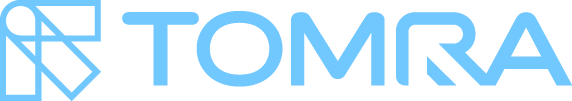 Supplier Self-Assessment Questionnaire (SAQ)A supplier self-assessment questionnaire providing information for supplier assessment and selection.Supplier Management  TOMRA Recycling & MiningSummary TOMRA, as a technology leader, manufactures and delivers high-performance sorting and analytical solutions to our customers in Recycling and Mining Business. In order to support our growth, we are looking for the very best and innovative suppliers, which offer best in class service, high quality materials/parts/services and on time delivery.Please complete the below supplier self-assessment questionnaire to provide us all core information required by suppliers of parts and services to supply TOMRA. Information and data contained in this document are strictly confidential and are provided on the condition that they are treated CONFIDENTIAL and are not disclosed.We look forward to learning more about your company. For general information about TOMRA Sorting please visit our website www.tomra.comSupplier Self-Assessment QuestionnaireAny changes to this questionnaire shall be submitted to TOMRAfor approval immediately.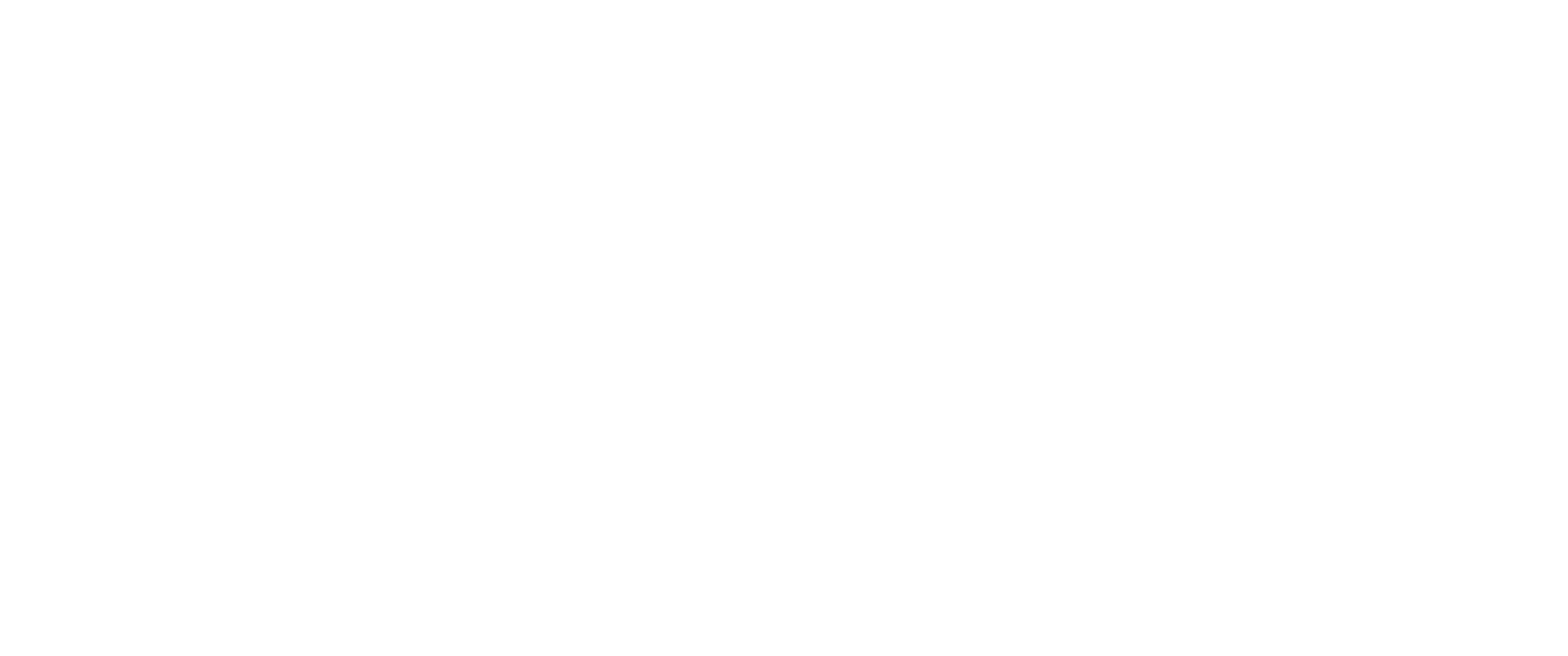 Address Address Company name:   Street: Postal code, city: Country: Phone: Fax: Internet address: E-Mail: Company Profile Industrial sector:   Company type: Scope of supply and services: General Information General Information Legal status:   Privat corporation (main shareholder / owner): Group affiliation (Name and head office of the parent company): Date company established (MM/YY): Negotiating language: Key Personnel Job FunctionNamePhoneE-MailPrimary Business Contact:Management:Sales Manager:Project Manager: R&D:Engineering:Quality Manager: Company Size Company Size Total number employed   Employees in Sales & AdminEmployees in R&D and EngineeringEmployees in QualityEmployees in Manufacturing and Supply Chain Financials previous yearYear -2Year -3Corporate Turnover (EUR):Turnover of the company sector involved in commercial partnership with us (EUR): Equity Capital (EUR): Revenue with TOMRA (EUR):  Proportion of TOMRA‘s revenue in the total sales  volume (%): Investment volume of the company sector involved in commercial partnership with us (EUR): How do you assess your market position? previous year  Main products/product groups in the market (based on turnover): 1.      Main products/product groups in the market (based on turnover): 2.      Main products/product groups in the market (based on turnover): 3. Main competitors (based on turnover): 1.      Main competitors (based on turnover): 2.      Main competitors (based on turnover): 3.      Main customers (based on turnover): 1.      Main customers (based on turnover): 2.      Main customers (based on turnover): 3.      Do you have customers in the field of sorting or product inspection? references What are your core competencies / key technologies?: 1.      1.      2.      2.      3.      3.      Primary Functions ☐ Distribution☐ Stockist☐ Manufacturing☐ Importer☐ Manufacturing & Design☐ Exporter☐ Service☐ Other:☐ AgentDelivery Terms of deliveryIncoterms for any destination except harbors☐ FCA (Free Carrier)☐ CPT (Carriage paid to)Terms of deliveryIncoterms for any destination except harbors☐ CIP (Carriage, Insurance Paid)☐ DAP (Delivery at Place)Terms of deliveryIncoterms for delivery to harbors only☐ FOB (Free on Board)☐ CFR (Cost and Freight) Terms of deliveryIncoterms for delivery to harbors only☐ CIF (Cost, Insurance and Freight) Do you currently service export customers?☐ Yes☐ NoClosest portAir:Sea:Manufacturing Factory size sq. m²Core product lines manufactured / services Areas subcontracting used (extended work-bench)? Main manufacturing technologies?Number of shifts / shift plan? Please specify your countries of manufacturing locations:Please specify your countries of manufacturing locations:Please specify your countries of manufacturing locations:Design Capability Do you develop product design and provide development services for customers?☐ Yes☐ NoIs your design in house or outsourced?☐ In house☐ OutsourcedWhat methods and instruments of supplier management are you using?: Supplier audit ☐ Yes☐ NoSupplier evaluation ☐ Yes☐ NoSupplier classification ☐ Yes☐ No Supplier development ☐ Yes☐ NoRegular supplier meetings ☐ Yes☐ NoChecking financial data (e.g. Creditreform, D&B)☐ Yes☐ No Analyzing supply risks ☐ Yes☐ No Willingness to what kind of contracts?: Standard purchase orders ☐ Frame work agreement Quantity or value contracts ☐ Scheduling agreements ☐ Quality assurance agreement ☐ Consignment stock ☐ Kanban ☐ Just-in-time ☐ Open Book calculations☐Quality Management Which Management System do you use? ISO 9001 ☐ ☐ ISO 14001 ☐ ☐ ISO 45001☐ ☐ Other certificates:Do you have a dedicated quality station for checking parts (if applicable)? ☐ Yes☐ NoIs the traceability of products ensured? ☐ Yes☐ No Risk management Do you a have business and product liability insurance? ☐ Yes☐ No What insurance amounts are agreed by contract?  Personal injuries (EUR/year) Financial damages (EUR/year) Property damages (EUR/year) Sustainability (Corporate Social Responsibility)Are you working according to ISO 26000 Guidance on social responsibility?☐ Yes☐ NoDoes your company have any responsible person for Sustainability?☐ Yes☐ NoDo you track any of these actions to reduce your environmental footprint:Energy and water consumption☐ Yes☐ NoWaste generation, sorting and recycling ☐ Yes☐ NoCarbon dioxide emission ☐ Yes☐ NoOthers:Does your company publish an independent Corporate Social Responsibility (CSR) Report / Sustainability Report?☐ Yes☐ NoDoes your company organize trainings to increase the awareness of Sustainability?☐ Yes☐ NoDoes your company have a CSR / Sustainability policy for suppliers?☐ Yes☐ NoComplianceDo you agree with TOMRA’s Supplier Business Principles☐ Yes☐ NoDo you agree with TOMRA’s Code of Conduct? ☐ Yes☐ NoDo you have a similar Code of Conduct in place?☐ Yes☐ NoDo you have an anti-corruption policy/procedures in place, also covering gifts & hospitality?? (Back-Ground checks)☐ Yes☐ NoDo you regularly obtain information on the subject of corruption and do you follow up on analyses and surveys? (e.g. www.transparency.org)☐ Yes☐ NoDo you follow the analysis of your country-specific corruption index and do you take preventive measures or improvement actions?☐ Yes☐ NoDo you have a Human Rights policy/procedures in place (forced labor, child labor, human trafficking, conditions of employment, harassment & discrimination)?☐ Yes☐ NoDoes your company organize trainings/communication to ensure that all its employees, agents, subcontractors or any other entity or person working or acting on its behalf in relation to this Agreement comply with the ethical behavior expected?☐ Yes☐ NoDo you comply with all relevant laws and regulations applicable to the performance of your obligations, including but not limited to: anti-corruption legislation, conflict of interest, international trade, sanction lists, anti-money laundering, data protection, confidentiality & privacy, intellectual property, trade secrets, direct and indirect taxes, anti-trust and competition laws?   ☐ Yes☐ NoDo you have an internal channel to report concerns related to integrity?   ☐ Yes☐ NoSupplementary InformationPlease supply the following additional information:           - Company profile / Company presentation           - Quality Management Plan            - Samples of supplier performance management e.g. DIFOT, inwards goods inspection sheet,             Non-Conformance Report (NCR)           - If manufacturing, the process for monitoring variation in your production.Company Name TitleDatePlaceSignature + Company stamp